ПринятпостановлениемМосковской областной Думыот 28 мая 2015 г. N 4/129-ПЗАКОНМОСКОВСКОЙ ОБЛАСТИОБ УПОЛНОМОЧЕННОМ ПО ПРАВАМ РЕБЕНКА В МОСКОВСКОЙ ОБЛАСТИИ ВНЕСЕНИИ ИЗМЕНЕНИЙ В НЕКОТОРЫЕ ЗАКОНЫ МОСКОВСКОЙ ОБЛАСТИГлава 1. ОБЩИЕ ПОЛОЖЕНИЯСтатья 1. Основы правового статуса Уполномоченного по правам ребенка в Московской области1. Настоящий Закон в соответствии с Конституцией Российской Федерации, Федеральным законом от 24 июля 1998 года N 124-ФЗ "Об основных гарантиях прав ребенка в Российской Федерации", Федеральным законом от 21 декабря 2021 года N 414-ФЗ "Об общих принципах организации публичной власти в субъектах Российской Федерации", Федеральным законом от 27 декабря 2018 года N 501-ФЗ "Об уполномоченных по правам ребенка в Российской Федерации" определяет правовое положение, основные задачи и полномочия Уполномоченного по правам ребенка в Московской области (далее - Уполномоченный), порядок его назначения на должность и порядок досрочного прекращения его полномочий, а также вносит изменения в некоторые законы Московской области.(в ред. законов Московской области от 01.07.2019 N 132/2019-ОЗ, от 09.11.2022 N 181/2022-ОЗ)2. Должность Уполномоченного является государственной должностью Московской области, учреждаемой настоящим Законом в целях обеспечения дополнительных гарантий эффективного функционирования механизмов реализации, соблюдения и защиты прав и законных интересов детей органами государственной власти Московской области, органами местного самоуправления муниципальных образований Московской области (далее - органы местного самоуправления Московской области), образовательными и медицинскими организациями, организациями, оказывающими социальные и иные услуги детям и семьям, имеющим детей, расположенными на территории Московской области (далее - организации Московской области), и должностными лицами.(часть 2 в ред. Закона Московской области от 01.07.2019 N 132/2019-ОЗ)3. Уполномоченный назначается на должность Московской областной Думой. Полномочия Уполномоченного могут быть досрочно прекращены по решению Московской областной Думы.(часть 3 в ред. Закона Московской области от 01.07.2019 N 132/2019-ОЗ)4. Уполномоченный в своей деятельности руководствуется общепризнанными принципами и нормами международного права, международными договорами Российской Федерации, Конституцией Российской Федерации, законодательством Российской Федерации, Уставом Московской области, настоящим Законом, другими законами и иными нормативными правовыми актами Московской области.5. Уполномоченный при осуществлении своих полномочий независим от государственных органов и должностных лиц.6. Деятельность Уполномоченного дополняет существующие средства защиты прав и законных интересов ребенка, не отменяет и не влечет за собой пересмотра полномочий органов государственной власти Московской области, органов местного самоуправления Московской области, их должностных лиц, обеспечивающих защиту и восстановление нарушенных прав и законных интересов ребенка.7. Уполномоченный защищает права и законные интересы ребенка, определенные Конвенцией ООН о правах ребенка, Всеобщей декларацией прав человека, Конвенцией о защите прав человека и основных свобод, Конституцией Российской Федерации, Семейным кодексом Российской Федерации, Федеральным законом от 24 июля 1998 года N 124-ФЗ "Об основных гарантиях прав ребенка в Российской Федерации", иные права, установленные Федеральным законом от 21 декабря 1996 года N 159-ФЗ "О дополнительных гарантиях по социальной поддержке детей-сирот и детей, оставшихся без попечения родителей", иными федеральными законами, нормативными правовыми актами Московской области, в случае их нарушения в Московской области.Статья 2. Основные задачи Уполномоченного1. Основными задачами Уполномоченного являются:1) обеспечение гарантий государственной защиты прав и законных интересов ребенка;2) содействие беспрепятственной реализации и восстановлению нарушенных прав и законных интересов ребенка;3) совершенствование механизма обеспечения и защиты прав и законных интересов ребенка;4) содействие в совершенствовании законодательства Московской области о правах и законных интересах ребенка;5) разъяснение и пропаганда прав и законных интересов ребенка среди детей и их законных представителей;6) содействие деятельности органов государственной власти Московской области, органов местного самоуправления Московской области, общественных и иных некоммерческих организаций в области защиты прав и законных интересов ребенка;7) информирование общественности о состоянии соблюдения и защиты прав и законных интересов ребенка на территории Московской области, пропаганда положений Конвенции ООН о правах ребенка и института Уполномоченного;8) участие в развитии международного сотрудничества в области обеспечения прав и законных интересов ребенка.2. Приоритетным направлением в деятельности Уполномоченного является защита прав и законных интересов детей-сирот, детей, оставшихся без попечения родителей, лиц из числа детей-сирот и детей, оставшихся без попечения родителей и иных категорий детей, находящихся в трудной жизненной ситуации.Статья 3. Принципы деятельности Уполномоченного1. Деятельность Уполномоченного строится на основе принципов независимости, справедливости, инициативности, ответственности, гуманности, открытости, объективности и доступности, а также взаимодействия и сотрудничества с органами государственной власти Московской области, органами местного самоуправления Московской области, их должностными лицами, ответственными за обеспечение и защиту прав и законных интересов ребенка.2. Уполномоченный осуществляет сотрудничество с Уполномоченным по правам человека в Российской Федерации, Уполномоченным при Президенте Российской Федерации по правам ребенка, Уполномоченным по правам человека в Московской области, уполномоченными по правам ребенка в субъектах Российской Федерации, некоммерческими организациями и общественными объединениями, включая российское движение детей и молодежи.(в ред. Закона Московской области от 29.12.2022 N 270/2022-ОЗ)3. Уполномоченный не вправе разглашать сведения о частной жизни заявителей и других лиц, ставшие ему известными в связи с защитой прав и законных интересов ребенка, самого ребенка, а также сведения, составляющие охраняемую законом тайну.Глава 2. ПОРЯДОК НАЗНАЧЕНИЯ НА ДОЛЖНОСТЬ УПОЛНОМОЧЕННОГОИ ПОРЯДОК ПРЕКРАЩЕНИЯ ЕГО ПОЛНОМОЧИЙ(в ред. Закона Московской областиот 09.11.2022 N 181/2022-ОЗ)Статья 4. Требования, предъявляемые к кандидату на должность Уполномоченного1. Уполномоченным может быть назначен гражданин Российской Федерации не моложе 30 лет, постоянно проживающий в Российской Федерации, обладающий безупречной репутацией, имеющий высшее образование и опыт работы по реализации и защите прав и законных интересов детей, восстановлению нарушенных прав и законных интересов детей либо опыт правозащитной деятельности.(в ред. законов Московской области от 01.07.2019 N 132/2019-ОЗ, от 11.08.2021 N 163/2021-ОЗ)2. Уполномоченный не может иметь гражданство (подданство) иностранного государства либо вид на жительство или иной документ, подтверждающий право на постоянное проживание гражданина Российской Федерации на территории иностранного государства.(в ред. Закона Московской области от 11.08.2021 N 163/2021-ОЗ)3. Уполномоченный не может быть одновременно депутатом Государственной Думы Федерального Собрания Российской Федерации, сенатором Российской Федерации или депутатом Московской областной Думы, замещать государственные должности Российской Федерации, государственные должности Московской области, государственные должности иных субъектов Российской Федерации, муниципальные должности, должности государственной и муниципальной службы, заниматься другой оплачиваемой или неоплачиваемой деятельностью, кроме преподавательской, научной и иной творческой деятельности. При этом преподавательская, научная и иная творческая деятельность не может финансироваться исключительно за счет средств иностранных государств, международных и иностранных организаций, иностранных граждан и лиц без гражданства, если иное не предусмотрено международным договором Российской Федерации или законодательством Российской Федерации.(в ред. Закона Московской области от 30.11.2020 N 237/2020-ОЗ)4. Уполномоченный не вправе быть членом политической партии или иного общественного объединения, преследующего политические цели.5. Уполномоченный обязан прекратить несовместимую с его статусом деятельность в течение 14 дней со дня назначения на должность.(часть 5 в ред. Закона Московской области от 01.07.2019 N 132/2019-ОЗ)6. На Уполномоченного распространяются требования, ограничения и запреты, установленные Федеральным законом от 25 декабря 2008 года N 273-ФЗ "О противодействии коррупции" в отношении лиц, замещающих государственные должности субъектов Российской Федерации.(часть 6 введена Законом Московской области от 01.07.2019 N 132/2019-ОЗ)Статья 5. Порядок внесения предложения по кандидатуре на должность Уполномоченного1. Предложение по кандидатуре на должность Уполномоченного, согласованное с Уполномоченным при Президенте Российской Федерации по правам ребенка, вносит в Московскую областную Думу Губернатор Московской области.(часть 1 в ред. Закона Московской области от 01.07.2019 N 132/2019-ОЗ)2. Предложение по кандидатуре на должность Уполномоченного вносится письменно в Московскую областную Думу в течение 30 дней до окончания срока полномочий действующего Уполномоченного или со дня досрочного прекращения его полномочий.(в ред. Закона Московской области от 01.07.2019 N 132/2019-ОЗ)3. Предложение по кандидатуре на должность Уполномоченного должно содержать краткую характеристику кандидата на должность Уполномоченного с документальным подтверждением его соответствия требованиям, предъявляемым к кандидатам на должность Уполномоченного.(часть 3 введена Законом Московской области от 09.11.2022 N 181/2022-ОЗ)Статья 6. Порядок назначения на должность Уполномоченного(в ред. Закона Московской области от 09.11.2022 N 181/2022-ОЗ)1. Уполномоченный назначается на должность Московской областной Думой.2. Уполномоченный назначается на должность в срок не позднее 30 дней со дня окончания срока полномочий предыдущего Уполномоченного, за исключением случая досрочного прекращения полномочий Уполномоченного.3. Постановление Московской областной Думы о назначении на должность Уполномоченного принимается большинством голосов от общего числа депутатов Московской областной Думы.Статья 7. Вступление в должность Уполномоченного(в ред. Закона Московской области от 09.11.2022 N 181/2022-ОЗ)1. Уполномоченный вступает в должность с момента принесения им присяги.2. При вступлении в должность Уполномоченный приносит присягу следующего содержания: "Клянусь защищать права и законные интересы ребенка, добросовестно исполнять свои обязанности, руководствуясь Конституцией Российской Федерации, Конвенцией ООН о правах ребенка, законодательством Российской Федерации и законодательством Московской области, справедливостью и голосом совести".3. Присяга приносится Уполномоченным на заседании Московской областной Думы в присутствии Губернатора Московской области и членов Правительства Московской области в срок не позднее десяти дней после принятия постановления Московской областной Думы о назначении на должность Уполномоченного.Статья 8. Срок полномочий Уполномоченного1. Уполномоченный назначается на должность сроком на 5 лет.2. Одно и то же лицо не может быть назначено на должность Уполномоченного более чем на два срока подряд.3. Утратила силу. - Закон Московской области от 09.11.2022 N 181/2022-ОЗ.4. Полномочия Уполномоченного прекращаются с момента принесения присяги вновь назначенным Уполномоченным либо со дня принятия Московской областной Думой постановления о досрочном прекращении его полномочий.(в ред. Закона Московской области от 01.07.2019 N 132/2019-ОЗ)5. Уполномоченный продолжает исполнять свои должностные обязанности до вступления в должность нового Уполномоченного, за исключением случая досрочного прекращения полномочий.Статья 9. Порядок прекращения полномочий Уполномоченного(в ред. Закона Московской области от 09.11.2022 N 181/2022-ОЗ)1. Полномочия Уполномоченного прекращаются с момента вступления в должность нового назначенного Уполномоченного, за исключением случаев досрочного прекращения полномочий в соответствии с частями 2 и 3 настоящей статьи.2. Полномочия Уполномоченного прекращаются досрочно по решению Московской областной Думы по согласованию с Уполномоченным при Президенте Российской Федерации по правам ребенка в случае:1) его смерти;2) признания его судом недееспособным, ограниченно дееспособным или безвестно отсутствующим либо объявления его умершим;3) вступления в отношении его в законную силу обвинительного приговора суда;4) прекращения гражданства Российской Федерации или приобретения гражданства (подданства) иностранного государства либо получения вида на жительство или иного документа, подтверждающего право на постоянное проживание гражданина Российской Федерации на территории иностранного государства.3. Полномочия Уполномоченного могут быть прекращены досрочно по решению Московской областной Думы по согласованию с Уполномоченным при Президенте Российской Федерации по правам ребенка в случае:1) подачи им письменного заявления о сложении полномочий;2) его неспособности по состоянию здоровья, установленной в соответствии с медицинским заключением, или по иным причинам в течение длительного времени (не менее четырех месяцев) исполнять свои обязанности;3) утраты доверия в случаях, предусмотренных статьей 13.1 Федерального закона от 25 декабря 2008 года N 273-ФЗ "О противодействии коррупции";4) несоблюдения им иных требований, ограничений и запретов, установленных федеральными законами, настоящим Законом и другими законами Московской области.4. Уполномоченный досрочно освобождается от должности в случаях, установленных пунктом 4 части 2, пунктами 1, 2 и 4 части 3 настоящей статьи, на основании заключения комиссии, сформированной из депутатов Московской областной Думы и представителей Губернатора Московской области.5. Порядок работы и состав комиссии, указанной в части 4 настоящей статьи, утверждается постановлением Московской областной Думы в течение десяти дней со дня установления случаев, предусмотренных пунктом 4 части 2, пунктами 1, 2 и 4 части 3 настоящей статьи.6. Решение об освобождении Уполномоченного от должности в случае, предусмотренном пунктом 3 части 3 настоящей статьи, принимается на основании материалов проверки, проведенной органом Московской области по профилактике коррупционных и иных правонарушений в соответствии с федеральным законодательством и законодательством Московской области.7. Решение о досрочном прекращении полномочий Уполномоченного принимается большинством голосов от общего числа депутатов Московской областной Думы.8. В случае досрочного прекращения полномочий Уполномоченного новый Уполномоченный должен быть назначен Московской областной Думой не позднее 60 дней со дня принятия решения о досрочном прекращении полномочий предыдущего Уполномоченного.9. Назначение нового Уполномоченного осуществляется в порядке, установленном статьями 5 - 8 настоящего Закона.Глава 3. ПОЛНОМОЧИЯ И ГАРАНТИИ ДЕЯТЕЛЬНОСТИ УПОЛНОМОЧЕННОГОСтатья 10. Полномочия Уполномоченного1. Уполномоченный действует в пределах полномочий, установленных Федеральным законом от 27 декабря 2018 года N 501-ФЗ "Об уполномоченных по правам ребенка в Российской Федерации" и настоящим Законом, и не вправе принимать решения, отнесенные к компетенции других государственных органов Московской области, органов местного самоуправления Московской области, их должностных лиц, организаций Московской области.(часть 1 в ред. Закона Московской области от 01.07.2019 N 132/2019-ОЗ)2. В целях выполнения своих задач Уполномоченный:1) осуществляет прием граждан, рассматривает обращения, касающиеся нарушения прав и законных интересов ребенка, и жалобы на решения или действия (бездействие) органов государственной власти Московской области, органов местного самоуправления Московской области, их должностных лиц, организаций Московской области, нарушающих права и законные интересы ребенка;2) проверяет самостоятельно или совместно с компетентными государственными органами Московской области, должностными лицами и государственными служащими Московской области сообщения о фактах нарушения прав и законных интересов ребенка;3) оказывает детям, а также их законным представителям бесплатную юридическую помощь по вопросам защиты прав и законных интересов ребенка;4) обращается в суд с административными исковыми заявлениями о признании незаконными решений, действий (бездействия) органов государственной власти Московской области, органов местного самоуправления Московской области, иных органов, организаций, наделенных отдельными государственными или иными публичными полномочиями, должностных лиц, государственных или муниципальных служащих в защиту прав и законных интересов детей, если полагает, что оспариваемые решения, действия (бездействие) не соответствуют нормативному правовому акту Российской Федерации, нарушают права и законные интересы детей, создают препятствия к реализации их прав и законных интересов или на них незаконно возложены какие-либо обязанности;(п. 4 в ред. Закона Московской области от 01.07.2019 N 132/2019-ОЗ)5) принимает участие лично либо через своего представителя в установленных федеральным законом случаях и формах в судебных процессах с целью защиты и восстановления нарушенных прав и законных интересов ребенка;6) принимает в пределах своей компетенции меры к урегулированию споров между детьми, а также их законными представителями, с одной стороны, и органами государственной власти Московской области, органами местного самоуправления Московской области, их должностными лицами, организациями Московской области, с другой стороны;7) принимает в пределах своей компетенции меры к урегулированию споров между детьми, с одной стороны, и их законными представителями, с другой стороны;8) направляет органам государственной власти Московской области, органам местного самоуправления Московской области, их должностным лицам, руководителям организаций Московской области, в решениях или действиях (бездействии) которых он усматривает нарушения прав и законных интересов ребенка, свое заключение, содержащее рекомендации относительно возможных мер по восстановлению нарушенных прав и законных интересов ребенка и предотвращению подобных нарушений в дальнейшем;9) информирует правоохранительные органы Московской области о фактах нарушения прав и законных интересов ребенка;10) вносит в органы государственной власти Московской области, органы местного самоуправления Московской области предложения о совершенствовании механизма обеспечения и защиты прав и законных интересов ребенка;11) принимает участие в разработке нормативных правовых актов Московской области, затрагивающих права и законные интересы ребенка;12) осуществляет мониторинг и анализ реализации, соблюдения и защиты прав и законных интересов детей на территории Московской области;(п. 12 в ред. Закона Московской области от 01.07.2019 N 132/2019-ОЗ)13) вносит на рассмотрение Московской областной Думы и Губернатора Московской области вопросы о нарушении прав и законных интересов ребенка, а также представляет заключения и предложения по указанным вопросам;14) направляет в компетентные органы обращения о привлечении к дисциплинарной, административной либо уголовной ответственности лиц, в решениях или действиях (бездействии) которых усматриваются нарушения прав и законных интересов ребенка;15) осуществляет иные полномочия, предусмотренные законодательством Российской Федерации и законодательством Московской области.Статья 11. Рассмотрение Уполномоченным обращения (жалобы)1. При рассмотрении обращения (жалобы) Уполномоченный руководствуется требованиями законодательства Российской Федерации и законодательства Московской области об обращениях граждан.2. При рассмотрении обращения (жалобы) Уполномоченный обязан предоставить возможность органам государственной власти Московской области, органам местного самоуправления Московской области, их должностным лицам, организациям Московской области, чьи решения или действия (бездействие) обжалуются, дать свои объяснения по любым вопросам, подлежащим выяснению в процессе рассмотрения обращения (жалобы), а также мотивировать свою позицию в целом.3. Уполномоченный не может передавать обращение (жалобу) или поручать проверку обращения (жалобы) органам государственной власти Московской области, органам местного самоуправления Московской области, их должностным лицам, организациям Московской области, решения или действия (бездействие) которых обжалуются.4. О результатах рассмотрения обращения (жалобы) Уполномоченный обязан письменно известить заявителя в течение 30 дней со дня регистрации письменного обращения (жалобы).Статья 12. Доклады Уполномоченного1. В срок не позднее 60 дней по окончании календарного года Уполномоченный направляет Губернатору Московской области, в Московскую областную Думу, Уполномоченному при Президенте Российской Федерации по правам ребенка, в Московский областной суд и прокурору Московской области доклад о результатах своей деятельности, содержащий в том числе оценку соблюдения прав и законных интересов детей на территории Московской области, а также предложения о совершенствовании их правового положения.(в ред. Закона Московской области от 01.07.2019 N 132/2019-ОЗ)Ежегодный доклад Уполномоченного заслушивается на заседании Московской областной Думы.2. По отдельным вопросам соблюдения прав и законных интересов ребенка Уполномоченный вправе направлять в Московскую областную Думу специальные доклады.3. Ежегодный доклад Уполномоченного подлежит официальному опубликованию в газете "Ежедневные новости. Подмосковье" в течение двух месяцев после получения редакцией газеты его копии, в очередном выпуске "Вестника Уполномоченного по правам человека в Московской области" и размещению (опубликованию) в информационно-телекоммуникационной сети "Интернет".Статья 13. Гарантии деятельности Уполномоченного1. Уполномоченный в целях реализации своих задач имеет право:1) безотлагательно быть принятым по вопросам своей деятельности руководителями либо лицами, временно исполняющими их обязанности, иными должностными лицами территориальных органов федеральных органов исполнительной власти, осуществляющих деятельность на территории Московской области, органов государственной власти Московской области, органов местного самоуправления Московской области, организаций Московской области;(п. 1 в ред. Закона Московской области от 01.07.2019 N 132/2019-ОЗ)2) запрашивать и получать необходимые сведения, документы, материалы и разъяснения от территориальных органов федеральных органов исполнительной власти, осуществляющих деятельность на территории Московской области, органов государственной власти Московской области, органов местного самоуправления Московской области, их должностных лиц, организаций Московской области по вопросам, связанным с обеспечением и защитой прав и законных интересов ребенка;(в ред. Закона Московской области от 01.07.2019 N 132/2019-ОЗ)3) при предъявлении удостоверения Уполномоченного беспрепятственно посещать территориальные органы федеральных органов исполнительной власти, осуществляющие деятельность на территории Московской области, органы государственной власти Московской области, органы местного самоуправления Московской области, организации Московской области по вопросам своей деятельности;(п. 3 в ред. Закона Московской области от 01.07.2019 N 132/2019-ОЗ)4) привлекать экспертов и специалистов для осуществления отдельных видов работ, касающихся защиты прав и законных интересов ребенка;5) получать разъяснения от территориальных органов федеральных органов исполнительной власти, осуществляющих деятельность на территории Московской области, органов государственной власти Московской области, органов местного самоуправления Московской области, их должностных лиц, организаций Московской области по обстоятельствам, подлежащим выяснению в ходе проверки обращения (жалобы);(в ред. Закона Московской области от 01.07.2019 N 132/2019-ОЗ)6) самостоятельно или совместно с соответствующими органами, в ведении которых находятся вопросы, связанные с защитой и восстановлением прав и законных интересов ребенка, проводить проверку деятельности органов государственной власти Московской области, органов местного самоуправления Московской области, их должностных лиц, организаций Московской области, нарушающих права и законные интересы ребенка;7) принимать участие в заседаниях Московской областной Думы, органов Московской областной Думы, Правительства Московской области и органов государственной власти Московской области по вопросам, связанным с защитой прав и законных интересов ребенка;8) в случае грубого, систематического или массового нарушения прав, и законных интересов ребенка выступить с докладом на заседаниях Московской областной Думы, Правительства Московской области.9) обратиться в Московскую областную Думу с предложением о создании комиссии Московской областной Думы по расследованию фактов нарушения прав и законных интересов ребенка, о проведении слушаний в Московской областной Думе и участвовать в работе указанной комиссии и проводимых слушаниях.Статья 14. Рассмотрение обращений Уполномоченного1. Должностные лица органов государственной власти Московской области, органов местного самоуправления Московской области, руководители организаций Московской области обязаны в двухнедельный срок со дня получения запроса Уполномоченного предоставлять сведения, материалы и документы, необходимые для осуществления его полномочий.2. Заключения и рекомендации Уполномоченного направляются в соответствующие органы государственной власти Московской области, органы местного самоуправления Московской области, их должностным лицам, руководителям организаций Московской области, в компетенцию которых входит разрешение вопросов защиты и восстановления нарушенных прав и законных интересов ребенка.В случае необходимости заключения и рекомендации Уполномоченного направляются им в территориальные органы федеральных органов исполнительной власти, осуществляющие деятельность на территории Московской области.(в ред. Закона Московской области от 01.07.2019 N 132/2019-ОЗ)3. Органы государственной власти Московской области, органы местного самоуправления Московской области, их должностные лица, руководители организаций Московской области, получившие заключения и рекомендации Уполномоченного, обязаны рассмотреть их в двухнедельный срок и уведомить Уполномоченного о принятых мерах в письменной форме.Уполномоченный имеет право принимать непосредственное участие в рассмотрении и обсуждении поставленных им вопросов. О времени и месте рассмотрения Уполномоченный должен быть извещен не позднее, чем за три дня до даты рассмотрения вопроса.4. Вмешательство в деятельность Уполномоченного, а равно воспрепятствование в любой форме его деятельности, неисполнение должностными лицами государственных органов Московской области, органов местного самоуправления Московской области, руководителями организаций Московской области обязанностей, установленных настоящим Законом, не допускаются и влекут административную ответственность, установленную законодательством Московской области об административных правонарушениях.Глава 4. ОБЕСПЕЧЕНИЕ ДЕЯТЕЛЬНОСТИ УПОЛНОМОЧЕННОГОСтатья 15. Обеспечение деятельности Уполномоченного(в ред. Закона Московской области от 23.11.2018 N 189/2018-ОЗ)1. Обеспечение деятельности Уполномоченного осуществляется за счет средств бюджета Московской области.2. Организационное, правовое, аналитическое, информационное, документационное, финансовое обеспечение деятельности Уполномоченного осуществляется Администрацией Губернатора Московской области.Материально-техническое обеспечение деятельности Уполномоченного осуществляется государственным органом Московской области, уполномоченным Правительством Московской области.Статья 16. Общественные помощники УполномоченногоУполномоченный вправе иметь помощников, работающих на общественных началах.Положение о помощниках, работающих на общественных началах, утверждается Уполномоченным.Помощникам Уполномоченного, работающим на общественных началах, выдается соответствующее удостоверение.Статья 17. Общественный экспертный совет при УполномоченномДля оказания консультативной помощи при Уполномоченном может создаваться Общественный экспертный совет по вопросам, касающимся прав и законных интересов ребенка, работающий на общественных началах и состоящий из специалистов, имеющих необходимые знания в этой области.Положение об Общественном экспертном совете при Уполномоченном и его состав утверждаются Уполномоченным.Глава 5. ЗАКЛЮЧИТЕЛЬНЫЕ ПОЛОЖЕНИЯСтатья 18. Назначение на должность первого Уполномоченного1. Предложение по кандидатуре на должность первого Уполномоченного вносится в Московскую областную Думу не позднее 30 дней со дня вступления в силу настоящего Закона.2. Московская областная Дума принимает постановление о назначении на должность первого Уполномоченного не позднее 30 дней со дня истечения срока, указанного в части 1 настоящей статьи, в порядке, установленном статьей 6 настоящего Закона.Статья 19. Утратила силу. - Закон Московской области от 01.12.2020 N 241/2020-ОЗ.Статья 20. О внесении изменений в Закон Московской области "О государственной гражданской службе Московской области"Внести в Закон Московской области N 39/2005-ОЗ "О государственной гражданской службе Московской области" (с изменениями, внесенными законами Московской области N 108/2005-ОЗ, N 112/2006-ОЗ, N 261/2006-ОЗ, N 45/2007-ОЗ, N 49/2007-ОЗ, N 99/2007-ОЗ, N 174/2007-ОЗ, N 231/2007-ОЗ, N 32/2008-ОЗ, N 35/2008-ОЗ, N 94/2008-ОЗ, N 169/2008-ОЗ, N 45/2009-ОЗ, N 69/2009-ОЗ, N 83/2009-ОЗ, N 163/2009-ОЗ, N 4/2010-ОЗ, N 16/2010-ОЗ, N 119/2010-ОЗ, N 157/2010-ОЗ, N 11/2011-ОЗ, N 83/2011-ОЗ, N 159/2011-ОЗ, N 36/2012-ОЗ, N 58/2012-ОЗ, N 65/2012-ОЗ, N 74/2012-ОЗ, N 75/2012-ОЗ, N 117/2012-ОЗ, N 143/2012-ОЗ, N 180/2012-ОЗ, N 31/2013-ОЗ, N 35/2013-ОЗ, N 43/2013-ОЗ, N 98/2013-ОЗ, N 171/2013-ОЗ, N 185/2013-ОЗ, N 44/2014-ОЗ, N 69/2014-ОЗ, N 108/2014-ОЗ, N 151/2014-ОЗ, N 61/2015-ОЗ) следующие изменения:абзацы седьмой, восьмой подпункта 3.1 пункта 3 приложения 1 признать утратившими силу.Статья 21. О внесении изменений в Закон Московской области "О денежном содержании лиц, замещающих государственные должности Московской области и должности государственной гражданской службы Московской области"Внести в Закон Московской области N 116/2003-ОЗ "О денежном содержании лиц, замещающих государственные должности Московской области и должности государственной гражданской службы Московской области" (с изменениями, внесенными законами Московской области N 153/2003-ОЗ, N 20/2004-ОЗ, N 97/2004-ОЗ, N 39/2005-ОЗ, N 110/2005-ОЗ, N 215/2005-ОЗ, N 282/2005-ОЗ, N 113/2006-ОЗ, N 215/2006-ОЗ, N 261/2006-ОЗ, N 46/2007-ОЗ, N 52/2007-ОЗ, N 150/2007-ОЗ, N 159/2007-ОЗ, N 191/2007-ОЗ, N 231/2007-ОЗ, N 35/2008-ОЗ, N 146/2008-ОЗ, N 164/2008-ОЗ, N 69/2009-ОЗ, N 163/2009-ОЗ, N 5/2010-ОЗ, N 20/2010-ОЗ, N 157/2010-ОЗ, N 11/2011-ОЗ, N 159/2011-ОЗ, N 184/2011-ОЗ, N 193/2011-ОЗ, N 194/2011-ОЗ, N 59/2012-ОЗ, N 66/2012-ОЗ, N 76/2012-ОЗ, N 117/2012-ОЗ, N 181/2012-ОЗ, N 188/2012-ОЗ, N 44/2013-ОЗ, N 183/2013-ОЗ, N 1/2014-ОЗ, N 108/2014-ОЗ, N 111/2014-ОЗ, N 150/2014-ОЗ, N 77/2015-ОЗ) следующие изменения:в приложении:1) абзац второй строки 12 признать утратившим силу;2) строку 28 дополнить абзацем следующего содержания:"Уполномоченный по правам ребенка в Московской области".Статья 22. Вступление настоящего Закона в силуНастоящий Закон вступает в силу на следующий день после его официального опубликования, за исключением пунктов 4, 5 части 2 статьи 10 настоящего Закона.Пункты 4, 5 части 2 статьи 10 настоящего Закона вступают в силу с 15 сентября 2015 года.Губернатор Московской областиА.Ю. Воробьев1 июня 2015 годаN 86/2015-ОЗ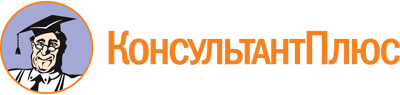 Закон Московской области от 01.06.2015 N 86/2015-ОЗ
(ред. от 29.12.2022)
"Об Уполномоченном по правам ребенка в Московской области и внесении изменений в некоторые законы Московской области"
(принят постановлением Мособлдумы от 28.05.2015 N 4/129-П)Документ предоставлен КонсультантПлюс

www.consultant.ru

Дата сохранения: 11.06.2023
 1 июня 2015 годаN 86/2015-ОЗСписок изменяющих документов(в ред. законов Московской областиот 27.12.2017 N 253/2017-ОЗ, от 23.11.2018 N 189/2018-ОЗ,от 01.07.2019 N 132/2019-ОЗ, от 30.11.2020 N 237/2020-ОЗ,от 01.12.2020 N 241/2020-ОЗ, от 11.08.2021 N 163/2021-ОЗ,от 08.11.2021 N 201/2021-ОЗ, от 09.11.2022 N 181/2022-ОЗ,от 29.12.2022 N 270/2022-ОЗ)